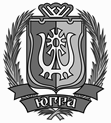 ДЕПАРТАМЕНТ СОЦИАЛЬНОГО РАЗВИТИЯХАНТЫ-МАНСИЙСКОГО АВТОНОМНОГО ОКРУГА – ЮГРЫ(ДЕПСОЦРАЗВИТИЯ ЮГРЫ)ПРИКАЗО внесении изменений в приказ Департамента социального развития Ханты-Мансийского автономного округа – Югры от 24 ноября 2017 года
№ 18-нп «Об оценке результативности и эффективности контрольной (надзорной) деятельности Департамента социального развития 
Ханты-Мансийского автономного округа – Югры при осуществлении регионального государственного контроля (надзора) в сфере социального обслуживания в Ханты-Мансийском автономном округе – Югре»г. Ханты-Мансийск«____» _______ 2019 г.								№ ___-нпВ соответствии с основными направлениями разработки и внедрения системы оценки результативности и эффективности контрольно-надзорной деятельности, утвержденными распоряжением Правительства Российской Федерации от 17 мая 2016 года № 934-р, постановлениями Правительства Ханты-Мансийского автономного округа – Югры от 27 ноября 2014 года № 457-п «О Порядке организации осуществления регионального государственного контроля (надзора) в сфере социального обслуживания, в том числе за обеспечением доступности для инвалидов объектов социальной инфраструктуры и предоставляемых услуг, 
в Ханты-Мансийском автономном округе – Югре», от 27 ноября 2014 года № 458-п «О Департаменте социального развития Ханты-Мансийского автономного округа – Югры» п р и к а з ы в а ю:1. Внести в приказ Департамента социального развития 
Ханты-Мансийского автономного округа – Югры от 24 ноября 2017 года 
№ 18-нп «Об оценке результативности и эффективности контрольной (надзорной) деятельности Департамента социального развития 
Ханты-Мансийского автономного округа – Югры при осуществлении регионального государственного контроля (надзора) в сфере социального обслуживания в Ханты-Мансийском автономном округе – Югре» следующие изменения: 1.1. Заголовок приказа, подпункты 1.1 и 1.2 пункта 1 приказа после слов «регионального государственного контроля (надзора) в сфере социального обслуживания» дополнить словами «, в том числе за обеспечением доступности для инвалидов объектов социальной инфраструктуры и предоставляемых услуг,».1.2.  Приложение 1 изложить в следующей редакции:«Приложение 1к приказу Департамента социальногоразвития Ханты-Мансийскогоавтономного округа – Югрыот 24 ноября 2017 года № 18-нпПеречень и структурапоказателей результативности и эффективности контрольной (надзорной) деятельности Департамента социального развития Ханты-Мансийского автономного округа – Югры при осуществлении регионального государственного контроля (надзора) в сфере социального обслуживания, в том числе за обеспечением доступности для инвалидов объектов социальной инфраструктуры и предоставляемых услуг,
в Ханты-Мансийском автономном округе – Югре».	1.3. В приложении 2:	1.3.1. Заголовок, пункты 1 и 2 после слов «регионального государственного контроля (надзора) в сфере социального обслуживания» дополнить словами «, в том числе за обеспечением доступности для инвалидов объектов социальной инфраструктуры и предоставляемых услуг,»;	1.3.2. Пункт 3 изложить в следующей редакции:«3. Определение и оценка результативности и эффективности достижения показателей при осуществлении регионального государственного контроля (надзора) в сфере социального обслуживания, в том числе за обеспечением доступности для инвалидов объектов социальной инфраструктуры и предоставляемых услуг, в 
Ханты-Мансийском автономном округе – Югре осуществляется на основе сведений, предоставляемых структурным подразделением Депсоцразвития Югры, осуществляющим региональный государственный контроль (надзор) в сфере социального обслуживания, в том числе за обеспечением доступности для инвалидов объектов социальной инфраструктуры и предоставляемых услуг, в Ханты-Мансийском автономном 
округе – Югре.»;1.3.3. В пункте 8 слова «, В.2.4» исключить;	1.3.4. В абзаце первом пункта 9 слова «В.2.5, В.2.6» заменить словами «В.2.4, В.2.5»;	1.3.5. В пункте 10 слова «качества социальных услуг и ревизионной работы» заменить словами «в сфере социального обслуживания, доступной среды и внутреннего финансового аудита».	1.4. В приложении 3:1.4.1. Пункт 1 после слов «регионального государственного контроля (надзора) в сфере социального обслуживания» дополнить словами «, в том числе за обеспечением доступности для инвалидов объектов социальной инфраструктуры и предоставляемых услуг,»;1.4.2.  В пункте 2:1.4.2.1. Абзац второй после слов «регионального государственного контроля (надзора) в сфере социального обслуживания» дополнить словами «, в том числе за обеспечением доступности для инвалидов объектов социальной инфраструктуры и предоставляемых услуг,»;1.4.2.2. Абзац третий после слов «региональный государственный контроль (надзор) в сфере социального обслуживания» дополнить словами «, в том числе за обеспечением доступности для инвалидов объектов социальной инфраструктуры и предоставляемых услуг,»;1.4.3. Пункт 3 после слов «региональный государственный контроль (надзор) в сфере социального обслуживания» дополнить словами «, в том числе за обеспечением доступности для инвалидов объектов социальной инфраструктуры и предоставляемых услуг,».	2. Контроль за исполнением настоящего приказа возложить 
на начальника Административного управления Департамента социального развития Ханты-Мансийского автономного округа – Югры.Директор                                                                                      С.А.ДавиденкоНаименование органа исполнительной власти:Департамент социального развития Ханты-Мансийского автономного округа – Югры (Депсоцразвития Югры)Наименование органа исполнительной власти:Департамент социального развития Ханты-Мансийского автономного округа – Югры (Депсоцразвития Югры)Наименование органа исполнительной власти:Департамент социального развития Ханты-Мансийского автономного округа – Югры (Депсоцразвития Югры)Наименование органа исполнительной власти:Департамент социального развития Ханты-Мансийского автономного округа – Югры (Депсоцразвития Югры)Наименование органа исполнительной власти:Департамент социального развития Ханты-Мансийского автономного округа – Югры (Депсоцразвития Югры)Наименование органа исполнительной власти:Департамент социального развития Ханты-Мансийского автономного округа – Югры (Депсоцразвития Югры)Наименование органа исполнительной власти:Департамент социального развития Ханты-Мансийского автономного округа – Югры (Депсоцразвития Югры)Наименование органа исполнительной власти:Департамент социального развития Ханты-Мансийского автономного округа – Югры (Депсоцразвития Югры)Наименование органа исполнительной власти:Департамент социального развития Ханты-Мансийского автономного округа – Югры (Депсоцразвития Югры)Наименование вида контрольно-надзорной деятельности:осуществление регионального государственного контроля (надзора) в сфере социального обслуживания, в том числе за обеспечением доступности для инвалидов объектов социальной инфраструктуры и предоставляемых услуг, 
в Ханты-Мансийском автономном округе – ЮгреНаименование вида контрольно-надзорной деятельности:осуществление регионального государственного контроля (надзора) в сфере социального обслуживания, в том числе за обеспечением доступности для инвалидов объектов социальной инфраструктуры и предоставляемых услуг, 
в Ханты-Мансийском автономном округе – ЮгреНаименование вида контрольно-надзорной деятельности:осуществление регионального государственного контроля (надзора) в сфере социального обслуживания, в том числе за обеспечением доступности для инвалидов объектов социальной инфраструктуры и предоставляемых услуг, 
в Ханты-Мансийском автономном округе – ЮгреНаименование вида контрольно-надзорной деятельности:осуществление регионального государственного контроля (надзора) в сфере социального обслуживания, в том числе за обеспечением доступности для инвалидов объектов социальной инфраструктуры и предоставляемых услуг, 
в Ханты-Мансийском автономном округе – ЮгреНаименование вида контрольно-надзорной деятельности:осуществление регионального государственного контроля (надзора) в сфере социального обслуживания, в том числе за обеспечением доступности для инвалидов объектов социальной инфраструктуры и предоставляемых услуг, 
в Ханты-Мансийском автономном округе – ЮгреНаименование вида контрольно-надзорной деятельности:осуществление регионального государственного контроля (надзора) в сфере социального обслуживания, в том числе за обеспечением доступности для инвалидов объектов социальной инфраструктуры и предоставляемых услуг, 
в Ханты-Мансийском автономном округе – ЮгреНаименование вида контрольно-надзорной деятельности:осуществление регионального государственного контроля (надзора) в сфере социального обслуживания, в том числе за обеспечением доступности для инвалидов объектов социальной инфраструктуры и предоставляемых услуг, 
в Ханты-Мансийском автономном округе – ЮгреНаименование вида контрольно-надзорной деятельности:осуществление регионального государственного контроля (надзора) в сфере социального обслуживания, в том числе за обеспечением доступности для инвалидов объектов социальной инфраструктуры и предоставляемых услуг, 
в Ханты-Мансийском автономном округе – ЮгреНаименование вида контрольно-надзорной деятельности:осуществление регионального государственного контроля (надзора) в сфере социального обслуживания, в том числе за обеспечением доступности для инвалидов объектов социальной инфраструктуры и предоставляемых услуг, 
в Ханты-Мансийском автономном округе – ЮгреНегативные явления, на устранение которых направлена контрольно-надзорная деятельность:несоблюдение поставщиками социальных услуг требований, установленных Федеральным законом от 28 декабря 2013 года № 442-ФЗ «Об основах социального обслуживания в Российской Федерации», иными нормативными правовыми актами Российской Федерации и нормативными правовыми актами Ханты-Мансийского автономного округа – Югры в сфере социального обслуживанияНегативные явления, на устранение которых направлена контрольно-надзорная деятельность:несоблюдение поставщиками социальных услуг требований, установленных Федеральным законом от 28 декабря 2013 года № 442-ФЗ «Об основах социального обслуживания в Российской Федерации», иными нормативными правовыми актами Российской Федерации и нормативными правовыми актами Ханты-Мансийского автономного округа – Югры в сфере социального обслуживанияНегативные явления, на устранение которых направлена контрольно-надзорная деятельность:несоблюдение поставщиками социальных услуг требований, установленных Федеральным законом от 28 декабря 2013 года № 442-ФЗ «Об основах социального обслуживания в Российской Федерации», иными нормативными правовыми актами Российской Федерации и нормативными правовыми актами Ханты-Мансийского автономного округа – Югры в сфере социального обслуживанияНегативные явления, на устранение которых направлена контрольно-надзорная деятельность:несоблюдение поставщиками социальных услуг требований, установленных Федеральным законом от 28 декабря 2013 года № 442-ФЗ «Об основах социального обслуживания в Российской Федерации», иными нормативными правовыми актами Российской Федерации и нормативными правовыми актами Ханты-Мансийского автономного округа – Югры в сфере социального обслуживанияНегативные явления, на устранение которых направлена контрольно-надзорная деятельность:несоблюдение поставщиками социальных услуг требований, установленных Федеральным законом от 28 декабря 2013 года № 442-ФЗ «Об основах социального обслуживания в Российской Федерации», иными нормативными правовыми актами Российской Федерации и нормативными правовыми актами Ханты-Мансийского автономного округа – Югры в сфере социального обслуживанияНегативные явления, на устранение которых направлена контрольно-надзорная деятельность:несоблюдение поставщиками социальных услуг требований, установленных Федеральным законом от 28 декабря 2013 года № 442-ФЗ «Об основах социального обслуживания в Российской Федерации», иными нормативными правовыми актами Российской Федерации и нормативными правовыми актами Ханты-Мансийского автономного округа – Югры в сфере социального обслуживанияНегативные явления, на устранение которых направлена контрольно-надзорная деятельность:несоблюдение поставщиками социальных услуг требований, установленных Федеральным законом от 28 декабря 2013 года № 442-ФЗ «Об основах социального обслуживания в Российской Федерации», иными нормативными правовыми актами Российской Федерации и нормативными правовыми актами Ханты-Мансийского автономного округа – Югры в сфере социального обслуживанияНегативные явления, на устранение которых направлена контрольно-надзорная деятельность:несоблюдение поставщиками социальных услуг требований, установленных Федеральным законом от 28 декабря 2013 года № 442-ФЗ «Об основах социального обслуживания в Российской Федерации», иными нормативными правовыми актами Российской Федерации и нормативными правовыми актами Ханты-Мансийского автономного округа – Югры в сфере социального обслуживанияНегативные явления, на устранение которых направлена контрольно-надзорная деятельность:несоблюдение поставщиками социальных услуг требований, установленных Федеральным законом от 28 декабря 2013 года № 442-ФЗ «Об основах социального обслуживания в Российской Федерации», иными нормативными правовыми актами Российской Федерации и нормативными правовыми актами Ханты-Мансийского автономного округа – Югры в сфере социального обслуживанияЦели контрольно-надзорной деятельности:обеспечение соблюдения поставщиками социальных услуг требований, установленных Федеральным законом от 28 декабря 2013 года № 442-ФЗ «Об основах социального обслуживания в Российской Федерации», иными нормативными правовыми актами Российской Федерации  и нормативными правовыми актами Ханты-Мансийского автономного округа – Югры в сфере социального обслуживанияЦели контрольно-надзорной деятельности:обеспечение соблюдения поставщиками социальных услуг требований, установленных Федеральным законом от 28 декабря 2013 года № 442-ФЗ «Об основах социального обслуживания в Российской Федерации», иными нормативными правовыми актами Российской Федерации  и нормативными правовыми актами Ханты-Мансийского автономного округа – Югры в сфере социального обслуживанияЦели контрольно-надзорной деятельности:обеспечение соблюдения поставщиками социальных услуг требований, установленных Федеральным законом от 28 декабря 2013 года № 442-ФЗ «Об основах социального обслуживания в Российской Федерации», иными нормативными правовыми актами Российской Федерации  и нормативными правовыми актами Ханты-Мансийского автономного округа – Югры в сфере социального обслуживанияЦели контрольно-надзорной деятельности:обеспечение соблюдения поставщиками социальных услуг требований, установленных Федеральным законом от 28 декабря 2013 года № 442-ФЗ «Об основах социального обслуживания в Российской Федерации», иными нормативными правовыми актами Российской Федерации  и нормативными правовыми актами Ханты-Мансийского автономного округа – Югры в сфере социального обслуживанияЦели контрольно-надзорной деятельности:обеспечение соблюдения поставщиками социальных услуг требований, установленных Федеральным законом от 28 декабря 2013 года № 442-ФЗ «Об основах социального обслуживания в Российской Федерации», иными нормативными правовыми актами Российской Федерации  и нормативными правовыми актами Ханты-Мансийского автономного округа – Югры в сфере социального обслуживанияЦели контрольно-надзорной деятельности:обеспечение соблюдения поставщиками социальных услуг требований, установленных Федеральным законом от 28 декабря 2013 года № 442-ФЗ «Об основах социального обслуживания в Российской Федерации», иными нормативными правовыми актами Российской Федерации  и нормативными правовыми актами Ханты-Мансийского автономного округа – Югры в сфере социального обслуживанияЦели контрольно-надзорной деятельности:обеспечение соблюдения поставщиками социальных услуг требований, установленных Федеральным законом от 28 декабря 2013 года № 442-ФЗ «Об основах социального обслуживания в Российской Федерации», иными нормативными правовыми актами Российской Федерации  и нормативными правовыми актами Ханты-Мансийского автономного округа – Югры в сфере социального обслуживанияЦели контрольно-надзорной деятельности:обеспечение соблюдения поставщиками социальных услуг требований, установленных Федеральным законом от 28 декабря 2013 года № 442-ФЗ «Об основах социального обслуживания в Российской Федерации», иными нормативными правовыми актами Российской Федерации  и нормативными правовыми актами Ханты-Мансийского автономного округа – Югры в сфере социального обслуживанияЦели контрольно-надзорной деятельности:обеспечение соблюдения поставщиками социальных услуг требований, установленных Федеральным законом от 28 декабря 2013 года № 442-ФЗ «Об основах социального обслуживания в Российской Федерации», иными нормативными правовыми актами Российской Федерации  и нормативными правовыми актами Ханты-Мансийского автономного округа – Югры в сфере социального обслуживанияномер (индекс) показа-телянаименование показателянаименование показателяформула расчета показателяформула расчета показателякомментарии (интерпретация значений)комментарии (интерпретация значений)целевые значения показателейисточник данных для определения значения показателя сведения о документах стратегического планирования, содержащих показатель (при его наличии)Ключевые показателиКлючевые показателиКлючевые показателиКлючевые показателиКлючевые показателиКлючевые показателиКлючевые показателиКлючевые показателиКлючевые показателиАПоказатели результативности, отражающие уровень безопасности охраняемых законом ценностей, выражающийся в минимизации причинения им вреда (ущербаПоказатели результативности, отражающие уровень безопасности охраняемых законом ценностей, выражающийся в минимизации причинения им вреда (ущербаПоказатели результативности, отражающие уровень безопасности охраняемых законом ценностей, выражающийся в минимизации причинения им вреда (ущербаПоказатели результативности, отражающие уровень безопасности охраняемых законом ценностей, выражающийся в минимизации причинения им вреда (ущербаПоказатели результативности, отражающие уровень безопасности охраняемых законом ценностей, выражающийся в минимизации причинения им вреда (ущербаПоказатели результативности, отражающие уровень безопасности охраняемых законом ценностей, выражающийся в минимизации причинения им вреда (ущербаПоказатели результативности, отражающие уровень безопасности охраняемых законом ценностей, выражающийся в минимизации причинения им вреда (ущербаПоказатели результативности, отражающие уровень безопасности охраняемых законом ценностей, выражающийся в минимизации причинения им вреда (ущербаА.1Доля получателей социальных услуг, которым причинен ущерб жизни и здоровью при предоставление социальных услуг поставщиками социальных услуг, состоящих в реестре, в том числе с нарушением порядков и стандартов оказания Доля получателей социальных услуг, которым причинен ущерб жизни и здоровью при предоставление социальных услуг поставщиками социальных услуг, состоящих в реестре, в том числе с нарушением порядков и стандартов оказания Дпсу = Упсу/10000*100%Дпсу = Упсу/10000*100%Дпсу = Упсу/10000*100%Дпсу – доля получателей социальных услуг, которым причинен ущерб жизни и здоровью при предоставление социальных услуг поставщиками социальных услуг, состоящих в реестре, в том числе с нарушением порядков и стандартов оказания; Упсу – число получателей социальных услуг, которым причинен ущерб жизни и здоровью при предоставление социальных услуг поставщиками социальных услуг, состоящих в реестре, в том числе с нарушением порядков и стандартов оказания; 10 000 – количество лиц, из числа лиц, получивших социальные услуги у поставщиков социальных услуг, состоящих в реестре0%Данные результатов проверок в отчетном периоде, данные федеральной государственной информационной системы «Единый реестр проверок» (далее - ФГИС ЕРП), государственной автоматизиро-ванной информационной системы «Управление» А.3Показатели результативности, отражающие уровень причинения вреда (ущерба) правам и законным интересам гражданПоказатели результативности, отражающие уровень причинения вреда (ущерба) правам и законным интересам гражданПоказатели результативности, отражающие уровень причинения вреда (ущерба) правам и законным интересам гражданПоказатели результативности, отражающие уровень причинения вреда (ущерба) правам и законным интересам гражданПоказатели результативности, отражающие уровень причинения вреда (ущерба) правам и законным интересам гражданПоказатели результативности, отражающие уровень причинения вреда (ущерба) правам и законным интересам гражданПоказатели результативности, отражающие уровень причинения вреда (ущерба) правам и законным интересам гражданПоказатели результативности, отражающие уровень причинения вреда (ущерба) правам и законным интересам гражданА.3.1Доля граждан, получивших социальные услуги у поставщиков социальных услуг, состоящих в реестре, в общем числе граждан, признанных нуждающимися в социальном обслуживании, в отчетном периоде Доля граждан, получивших социальные услуги у поставщиков социальных услуг, состоящих в реестре, в общем числе граждан, признанных нуждающимися в социальном обслуживании, в отчетном периоде Дгр= X /Y*100%Дгр= X /Y*100%Дгр – доля граждан, получивших социальные услуги у поставщиков социальных услуг, состоящих в реестре;X – количество граждан, получивших социальные услуги у поставщиков социальных услуг, состоящих в реестре в отчетном периоде;Y – общее количество граждан, признанных нуждающимися в социальном обслуживании, в отчетном периодеДгр – доля граждан, получивших социальные услуги у поставщиков социальных услуг, состоящих в реестре;X – количество граждан, получивших социальные услуги у поставщиков социальных услуг, состоящих в реестре в отчетном периоде;Y – общее количество граждан, признанных нуждающимися в социальном обслуживании, в отчетном периоде100%Данные результатов проверок в отчетном периоде, данные ФГИС ЕРП, прикладного программного обеспечения «Автоматизированная система обработки информации» (далее - ППО АСОИ)А.3.2Доля получателей социальных услуг, получивших социальные услуги у поставщиков социальных услуг, состоящих в реестре с нарушением требований законодательстваДоля получателей социальных услуг, получивших социальные услуги у поставщиков социальных услуг, состоящих в реестре с нарушением требований законодательстваД=П/Кпсу*100%Д=П/Кпсу*100%Д - доля получателей социальных услуг, получивших услуги у поставщиков социальных услуг с нарушением требований законодательства;П - количество получателей социальных услуг, получивших услуги у поставщиков социальных услуг с нарушением требований законодательства (чел.);Кпсу - количество получателей социальных услуг (чел.)Д - доля получателей социальных услуг, получивших услуги у поставщиков социальных услуг с нарушением требований законодательства;П - количество получателей социальных услуг, получивших услуги у поставщиков социальных услуг с нарушением требований законодательства (чел.);Кпсу - количество получателей социальных услуг (чел.)0%Данные результатов проверок в отчетном периоде, данные ФГИС ЕРП, ППО АСОИБПоказатели эффективности, отражающие уровень безопасности охраняемых законом ценностей, выражающийся в минимизации причинения им вреда (ущерба), с учетом задействованных трудовых, материальных и финансовых ресурсов и административных и финансовых издержек подконтрольных субъектов, при осуществлении в отношении них контрольно-надзорных мероприятийПоказатели эффективности, отражающие уровень безопасности охраняемых законом ценностей, выражающийся в минимизации причинения им вреда (ущерба), с учетом задействованных трудовых, материальных и финансовых ресурсов и административных и финансовых издержек подконтрольных субъектов, при осуществлении в отношении них контрольно-надзорных мероприятийПоказатели эффективности, отражающие уровень безопасности охраняемых законом ценностей, выражающийся в минимизации причинения им вреда (ущерба), с учетом задействованных трудовых, материальных и финансовых ресурсов и административных и финансовых издержек подконтрольных субъектов, при осуществлении в отношении них контрольно-надзорных мероприятийПоказатели эффективности, отражающие уровень безопасности охраняемых законом ценностей, выражающийся в минимизации причинения им вреда (ущерба), с учетом задействованных трудовых, материальных и финансовых ресурсов и административных и финансовых издержек подконтрольных субъектов, при осуществлении в отношении них контрольно-надзорных мероприятийПоказатели эффективности, отражающие уровень безопасности охраняемых законом ценностей, выражающийся в минимизации причинения им вреда (ущерба), с учетом задействованных трудовых, материальных и финансовых ресурсов и административных и финансовых издержек подконтрольных субъектов, при осуществлении в отношении них контрольно-надзорных мероприятийПоказатели эффективности, отражающие уровень безопасности охраняемых законом ценностей, выражающийся в минимизации причинения им вреда (ущерба), с учетом задействованных трудовых, материальных и финансовых ресурсов и административных и финансовых издержек подконтрольных субъектов, при осуществлении в отношении них контрольно-надзорных мероприятийПоказатели эффективности, отражающие уровень безопасности охраняемых законом ценностей, выражающийся в минимизации причинения им вреда (ущерба), с учетом задействованных трудовых, материальных и финансовых ресурсов и административных и финансовых издержек подконтрольных субъектов, при осуществлении в отношении них контрольно-надзорных мероприятийПоказатели эффективности, отражающие уровень безопасности охраняемых законом ценностей, выражающийся в минимизации причинения им вреда (ущерба), с учетом задействованных трудовых, материальных и финансовых ресурсов и административных и финансовых издержек подконтрольных субъектов, при осуществлении в отношении них контрольно-надзорных мероприятийБ.1Эффективность контрольно-надзорной деятельностиЭффективность контрольно-надзорной деятельностиЭффективность контрольно-надзорной деятельностиЭ = КНт / КНп x 100%Э = КНт / КНп x 100%Э - эффективность регионального государственного контроля (надзора) в сфере социального обслуживания;КНт - количество нарушений, выявленное в текущем году;КНп - количество нарушений, выявленное в прошлом году%Данные результатов проверок в предыдущем и отчетном периоде Индикативные показателиИндикативные показателиИндикативные показателиИндикативные показателиИндикативные показателиИндикативные показателиИндикативные показателиИндикативные показателиИндикативные показателиВВИндикативные показатели, характеризующие различные аспекты контрольно-надзорной деятельностиИндикативные показатели, характеризующие различные аспекты контрольно-надзорной деятельностиИндикативные показатели, характеризующие различные аспекты контрольно-надзорной деятельностиИндикативные показатели, характеризующие различные аспекты контрольно-надзорной деятельностиИндикативные показатели, характеризующие различные аспекты контрольно-надзорной деятельностиИндикативные показатели, характеризующие различные аспекты контрольно-надзорной деятельностиИндикативные показатели, характеризующие различные аспекты контрольно-надзорной деятельностиВ.1В.1Индикативные показатели, характеризующие качество проводимых мероприятий в части их направленности на устранение максимального объема потенциального вреда (ущерба) охраняемым законом ценностямИндикативные показатели, характеризующие качество проводимых мероприятий в части их направленности на устранение максимального объема потенциального вреда (ущерба) охраняемым законом ценностямИндикативные показатели, характеризующие качество проводимых мероприятий в части их направленности на устранение максимального объема потенциального вреда (ущерба) охраняемым законом ценностямИндикативные показатели, характеризующие качество проводимых мероприятий в части их направленности на устранение максимального объема потенциального вреда (ущерба) охраняемым законом ценностямИндикативные показатели, характеризующие качество проводимых мероприятий в части их направленности на устранение максимального объема потенциального вреда (ущерба) охраняемым законом ценностямИндикативные показатели, характеризующие качество проводимых мероприятий в части их направленности на устранение максимального объема потенциального вреда (ущерба) охраняемым законом ценностямИндикативные показатели, характеризующие качество проводимых мероприятий в части их направленности на устранение максимального объема потенциального вреда (ущерба) охраняемым законом ценностямВ.1.1В.1.1Выполнение плана проведения проверокВыполнение плана проведения проверокОтношение количества проведенных плановых проверок к количеству предусмотренных ежегодным планом проведения проверок на отчетный период *100Отношение количества проведенных плановых проверок к количеству предусмотренных ежегодным планом проведения проверок на отчетный период *100Показатель устанавливается в процентах100Форма федерального статистического наблюдения № 1-контроль «Сведения об осуществлении государственного контроля (надзора) и муниципального контроля»В.2В.2Индикативные показатели, характеризующие параметры проведенных мероприятийИндикативные показатели, характеризующие параметры проведенных мероприятийИндикативные показатели, характеризующие параметры проведенных мероприятийИндикативные показатели, характеризующие параметры проведенных мероприятийИндикативные показатели, характеризующие параметры проведенных мероприятийИндикативные показатели, характеризующие параметры проведенных мероприятийИндикативные показатели, характеризующие параметры проведенных мероприятийВ.2.1В.2.1Доля поставщиков социальных услуг, в отношении которых были проведены плановые проверкиДоля поставщиков социальных услуг, в отношении которых были проведены плановые проверкиОтношение поставщиков социальных услуг, в отношении которых были проведены плановые проверки, к общему количеству поставщиков социальных услуг, деятельность которых подлежит государственному контролю (надзору)*100Отношение поставщиков социальных услуг, в отношении которых были проведены плановые проверки, к общему количеству поставщиков социальных услуг, деятельность которых подлежит государственному контролю (надзору)*100Показатель устанавливается в процентах20Форма федерального статистического наблюдения № 1-контроль «Сведения об осуществлении государственного контроля (надзора) и муниципального контроля», Реестр поставщиков социальных услуг в Ханты-Мансийском автономном округе – ЮгреВ.2.2В.2.2Доля плановых проверок, результаты которых были признаны недействительными в связи с грубыми нарушениями требований законодательстваДоля плановых проверок, результаты которых были признаны недействительными в связи с грубыми нарушениями требований законодательстваОтношение количества плановых проверок, результаты которых были признаны недействительными, к общему количеству плановых проверок*100Отношение количества плановых проверок, результаты которых были признаны недействительными, к общему количеству плановых проверок*100Показатель устанавливается в процентах0Форма федерального статистического наблюдения № 1-контроль «Сведения об осуществлении государственного контроля (надзора) и муниципального контроля»В.2.3В.2.3Доля проверок, на результаты которых поданы жалобыДоля проверок, на результаты которых поданы жалобыОтношение количества плановых проверок, на результаты которых поданы жалобы, к общему количеству плановых проверок*100Отношение количества плановых проверок, на результаты которых поданы жалобы, к общему количеству плановых проверок*100Показатель устанавливается в процентах0Форма федерального статистического наблюдения № 1-контроль «Сведения об осуществлении государственного контроля (надзора) и муниципального контроля»В.2.4В.2.4Доля выявленных при проведении проверок правонарушений, связанных с неисполнением предписанийДоля выявленных при проведении проверок правонарушений, связанных с неисполнением предписанийОтношение количества проверок, при которых установлены правонарушения, связанные с неисполнением предписаний, к общему количеству плановых проверок*100Отношение количества проверок, при которых установлены правонарушения, связанные с неисполнением предписаний, к общему количеству плановых проверок*100Показатель устанавливается в процентах0Форма федерального статистического наблюдения № 1-контроль «Сведения об осуществлении государственного контроля (надзора) и муниципального контроля»,предписание об устранении нарушенийВ.2.5В.2.5Доля субъектов, в отношении которых проведены профилактические мероприятияДоля субъектов, в отношении которых проведены профилактические мероприятияОтношение субъектов, в отношении которых проведены профилактические мероприятия, к общему количеству поставщиков социальных услуг, деятельность которых подлежит государственному контролю (надзору)*100Отношение субъектов, в отношении которых проведены профилактические мероприятия, к общему количеству поставщиков социальных услуг, деятельность которых подлежит государственному контролю (надзору)*100Показатель устанавливается в процентах20Отчет о систематическом наблюдении за соблюдением обязательных требований при размещении информации в сети «Интернет» и средствах массовой информацииВ.3В.3Индикативные показатели, характеризующие объем задействованных трудовых, материальных и финансовых ресурсовИндикативные показатели, характеризующие объем задействованных трудовых, материальных и финансовых ресурсовИндикативные показатели, характеризующие объем задействованных трудовых, материальных и финансовых ресурсовИндикативные показатели, характеризующие объем задействованных трудовых, материальных и финансовых ресурсовИндикативные показатели, характеризующие объем задействованных трудовых, материальных и финансовых ресурсовИндикативные показатели, характеризующие объем задействованных трудовых, материальных и финансовых ресурсовИндикативные показатели, характеризующие объем задействованных трудовых, материальных и финансовых ресурсовВ.3.1В.3.1Доля государственных гражданских служащих, выполняющих контрольно-надзорные функцииДоля государственных гражданских служащих, выполняющих контрольно-надзорные функцииОтношение количества государственных гражданских служащих, выполняющих контрольно-надзорные функции, к общей штатной численности *100 Отношение количества государственных гражданских служащих, выполняющих контрольно-надзорные функции, к общей штатной численности *100 Показатель устанавливается в процентах4Форма федерального статистического наблюдения 
№ 1-контроль «Сведения об осуществлении государственного контроля (надзора) и муниципального контроля», штатное расписание